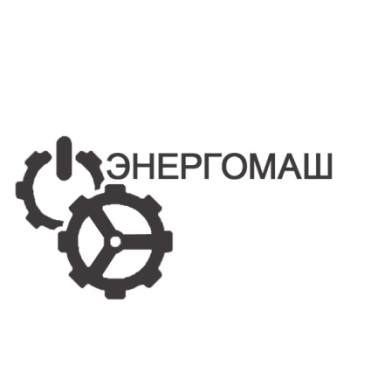 ООО АПП «Энергомаш»Зажимы монтажные клинового типа МКЗПаспорт и руководство по эксплуатации(МКЗ-1.000.000СБ. МКЗ-2.000.000.СБ, МКЗ-3.000.000.СБ, МКЗ-4.000.000.СБ)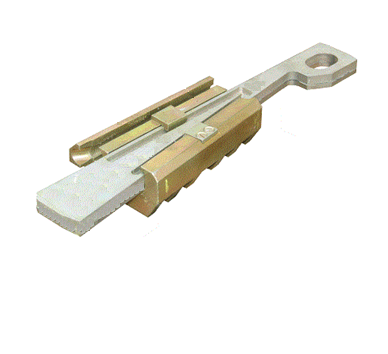 2018г.Назначение.Монтажные клиновые зажимы типа МКЗ предназначены для заделки (захвата) неизолированных медных, алюминиевых и сталеалюминиевых проводов ГОСТ 839-80 диаметром от 5,1 мм до 30,0 мм, а также стальных канатов диаметром от 9,2 мм до 13,0 мм при выполнении монтажных работ на линиях ВЛ. Конструкция монтажного клинового зажима типа МКЗ позволяет осуществлять не только концевую заделку, но и захватывать провод в любой точке по всей его длине без разрыва провода и разборки зажима.Состав изделия.Монтажный клиновой зажим типа МКЗ(рис. 1) состоит  из литого корпуса поз.1, клина поз.2,который одновременно является тягой и подвижной губки поз.3.  На теле клина имеются специальные пазы, которые при работе зажима выполняют рольнаправляющих движения подвижной губки и самого клина относительно корпуса. 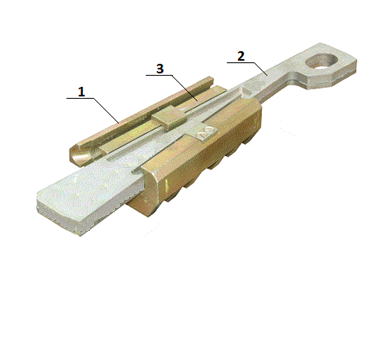                                                            Рис.1Комплектация -Монтажный клиновой зажимтипа МКЗв сборе – 1 шт. -Паспорт и руководство по эксплуатации – 1шт.Технические характеристики.Материалы и покрытия изделия.Материал деталей – Ст.35Л ГОСТ 977-88Материал клиньевСт.3 ГОСТ 14637-89.Покрытие изделия: Ц9хр. ГОСТ 9.301-86, Требование безопасности.При производстве работ  с зажимами типа МКЗ необходимо соблюдать правила техники безопасности выполнения соответствующего вида работ.Эксплуатационные испытания.7.1В процессе эксплуатации монтажный клиновой зажимтипа МКЗ должен подвергаться периодическим испытаниям не реже 1 раза в 12 мес. Усилие, прикладываемое к тяге зажима  при прочностных испытаниях конструкции, должно превышать максимальную допустимую нагрузку на 25%. Схемы испытаний показаны на рис. 2.7.2 Время приложения испытательной силы - 2 мин.7.3 При испытании конструкции на прочность в паз клиньев вставляется стержень с номинальным диаметром для каждой марки зажимов. На конце стержня имеется заделка, обеспечивающая ее упор в торец клиньев при проведении испытаний, тем самым исключается истирание и деформация  насечки на губках.7.4 При испытании прочности заделки используются провода mах и min диаметров в диапазоне используемом для этого номера клина.7.5После испытаний зажима не должно быть остаточных деформаций в элементах зажима. Проскальзывание провода при испытании прочности заделки в момент прикладывания нагрузки не должно превышать 50 мм.7.6 После проведенных испытаний на видном месте зажима (или специальной бирке) наносится несмываемой краской или выбивается дата следующего испытания.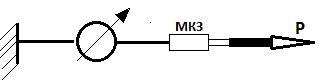 Рис. 2Техническое обслуживание и условия хранения.Условия хранения изделия  по ГОСТ 15150.Свидетельство о приемке.Монтажный клиновой зажим МКЗ- ______ в количестве ______шт.     соответствует  техническим требованиям конструкторской документации  МКЗ-1.000.000СБ. МКЗ-2.000.000.СБ, МКЗ-3.000.000.СБ, МКЗ-4.000.000.СБ (нужное подчеркнуть) и признан годным к эксплуатации.М.П.  Дата выпуска…………………..____________________________________(подпись лица ответственного за приемку)Гарантийные обязательства.Изготовитель гарантирует исправную работу монтажного клинового зажиматипа МКЗ  при соблюдении потребителем правил эксплуатации хранения, изложенные в данном документе. Гарантийный срок устанавливается – 18 месяцев со дня ввода в эксплуатацию.Сведения о рекламациях.Рекламации и другие сведения и претензии направлять по адресу: 453300, Респ. Башкортостан, г. Кумертау, ул. Ленина, д.6, а/я 103, ООО АПП «Энергомаш», тел./факс (34761) 4-82-06, E-mail: em.app@mail.ruМарка зажимаПроводПроводКанат стальнойКанат стальнойДлина зажима, ммРазрушающая нагрузка, кН, не менееМасса, кгМарка зажимаСечение мм2ДиаметрммСечение мм2Диаметр, ммДлина зажима, ммРазрушающая нагрузка, кН, не менееМасса, кгМКЗ-116-505,1–9,650,459,230010,02,0МКЗ-250-1209,6–15,472,95-101,7211,0-13,040023,04,3МКЗ-3150-24015,8-22,4--50027,57,2МКЗ-4300-50022,1-30,0--62041,516,9